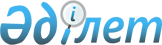 О внесении изменений в решение Кербулакского районного маслихата от 21 декабря 2013 года N 25-151 "О районом бюджете Кербулакского района на 2014-2016 годы"
					
			Утративший силу
			
			
		
					Решение маслихата Кербулакского района Алматинской области от 10 февраля 2014 года N 26-158. Зарегистрировано Департаментом юстиции Алматинской области 19 февраля 2014 года N 2583. Утратило силу решением Кербулакского районного маслихата Алматинской области от 13 мая 2015 года № 43-253      Сноска. Утратило силу решением Кербулакского районного маслихата Алматинской области от 13.05.2015 № 43-253.

      Примечание РЦПИ:

      В тексте документа сохранена пунктуация и орфография оригинала.

      В соответствии с подпунктом 5) пункта 4 статьи 104, пунктом 4 статьи 106 Бюджетного Кодекса Республики Казахстан от 4 декабря 2008 года, подпунктом 1) пункта 1 статьи 6 Закона Республики Казахстан от 23 января 2001 года "О местном государственном управлении и самоуправлении в Республике Казахстан" Кербулакский районный маслихат РЕШИЛ:



      1. Внести в решение Кербулакского районного маслихата от 21 декабря 2013 года N 25-151 "О районном бюджете Кербулакского района на 2014-2016 годы" (зарегистрировано в Реестре государственной регистрации нормативных правовых актов 30 декабря 2013 года за N 2546, опубликовано в районной газете "Кербулак жулдызы" от 10,17 января 2014 года N 2 (3699), N 3 (3700)), следующие изменения:



      в пункте 1 по строкам:



      1) "Доходы" "4440904" заменить на цифру "4606661", в том числе:

      "поступление трансфертов" "4277403" заменить на цифру "4443160", в том числе:

      "целевые текущие трансферты" "692222" заменить на цифру "751948";

      "целевые трансферты на развитие" "491791" заменить на цифру "597822".



      2) "Затраты" "4440904" заменить на цифру "4619023".



      5) "Дефицит (профицит) бюджета" "-55547" заменить на цифру "-67910".



      6) "Финансирование дефицита (использование профицит) бюджета" "55547" заменить на цифру "67910".



      2. Приложение 1 к указанному решению изложить в новой редакции согласно приложению 1 к настоящему решению.



      3. Контроль за исполнением настоящего решения возложить на постоянную комиссию районного маслихата "По вопросам экономики бюджета, налога, по поддержке малого и среднего бизнеса, коммунального хозяйства, озеленения оказания помощи населению".



      4. Настоящее решение вводится в действие с 01 января 2014 года.      Председатель сессии

      районного маслихата                        Самылтыров Еркебулан Амантаевич      Секретарь Кербулакского

      районного маслихата                        Суранчинов Есенбай Абдрахманович      СОГЛАСОВАНО:      Руководитель государственного

      учреждения "Отдел экономики

      и бюджетного планирования

      Кербулакского района"                      Тулегенов Шалхибай Молдахметович

      10 февраля 2014 года

Приложение 1 к решению

Кербулакского районного маслихата

от 10 февраля 2014 года N 26-158

"О внесении изменений в решение

Кербулакского районного маслихата

от 21 декабря 2013 года N 25-151

"О районном бюджете Кербулакского

района на 2014 -2016 годы"Приложение N 1

Утвержден решением маслихата

от 21 декабря 2013 года N 25-151

Бюджет Кербулакского района

на 2014-2016 годы 

Бюджет Кербулакского района на 2014 год
					© 2012. РГП на ПХВ «Институт законодательства и правовой информации Республики Казахстан» Министерства юстиции Республики Казахстан
				КатегорияКатегорияКатегорияКатегорияКатегорияСумма

(тысяч

тенге)КлассКлассКлассКлассСумма

(тысяч

тенге)ПодклассПодклассПодклассСумма

(тысяч

тенге)СпецификаСпецификаСумма

(тысяч

тенге)НаименованиеСумма

(тысяч

тенге)1. Доходы46066611Налоговые поступления14078404Hалоги на собственность1246541Hалоги на имущество6032201Налог на имущество юридических лиц и

индивидуальных предпринимателей5942202Hалог на имущество физических лиц9003Земельный налог938501Земельный налог с физических лиц на земли

сельскохозяйственного назначения300002Земельный налог с физических лиц на земли

населенных пунктов280003Земельный налог на земли промышленности,

транспорта, связи, обороны и иного

несельскохозяйственного назначения140007Земельный налог с юридических лиц и

индивидуальных предпринимателей, частных

нотариусов и адвокатов на земли

сельскохозяйственного назначения18508Земельный налог с юридических лиц,

индивидуальных предпринимателей, частных

нотариусов и адвокатов на земли населенных

пунктов20004Hалог на транспортные средства5094701Hалог на транспортные средства с юридических

лиц294702Hалог на транспортные средства с физических

лиц480005Единый земельный налог400001Единый земельный налог400005Внутренние налоги на товары, работы и услуги107382Акцизы480996Бензин (за исключением авиационного)

реализуемый юридическими и физическими

лицами в розницу, а также используемый на

собственные производственные нужды365897Дизельное топливо, реализуемое юридическими

и физическими лицами в розницу, а также

используемое на собственные производственные

нужды11513Поступления за использование природных и

других ресурсов80015Плата за пользование земельными участками8004Сборы за ведение предпринимательской и

профессиональной деятельности457901Сбор за государственную регистрацию

индивидуальных предпринимателей50002Лицензионный сбор за право занятия

отдельными видами деятельности34603Сбор за государственную регистрацию

юридических лиц и учетную регистрацию

филиалов и представительств, а также их

перерегистрацию19305Сбор за государственную регистрацию залога

движимого имущества и ипотеки судна или

строящегося судна9014Сбор за государственную регистрацию

транспортных средств, а также их

перерегистрацию25018Сбор за государственную регистрацию прав

на недвижимое имущество и сделок с ним32005Налог на игорный бизнес55002Фиксированный налог55008Обязательные платежи, взимаемые за

совершение юридически значимых действий и

(или) выдачу документов уполномоченными на

то государственными органами или

должностными лицами53921Государственная пошлина539202Государственная пошлина, взимаемая с

подаваемых в суд исковых заявлений,

заявлений особого искового производства,

заявлений (жалоб) по делам особого

производства, заявлений о вынесении

судебного приказа, заявлений о выдаче

дубликата исполнительного листа, заявлений о

выдаче исполнительных листов на

принудительное исполнение решений третейских

(арбитражных) судов и иностранных судов,

заявлений о повторной выдаче копий судебных

актов, исполнительных листов и иных

документов, за исключением государственной

пошлины с подаваемых в суд исковых заявлений

к государственным учреждениям300004Государственная пошлина, взимаемая за

регистрацию актов гражданского состояния, а

также за выдачу гражданам справок и

повторных свидетельств о регистрации актов

гражданского состояния и свидетельств в

связи с изменением, дополнением и

восстановлением записей актов гражданского

состояния160005Государственная пошлина, взимаемая за

оформление документов на право выезда за

границу на постоянное место жительства и

приглашение в Республику Казахстан лиц из

других государств, а также за внесение

изменений в эти документы6208Государственная пошлина, взимаемая за

регистрацию места жительства40010Государственная пошлина, взимаемая за

регистрацию и перерегистрацию каждой единицы

гражданского, служебного оружия физических и

юридических лиц (за исключением холодного

охотничьего, сигнального, огнестрельного

бесствольного, механических распылителей,

аэрозольных и других устройств, снаряженных

слезоточивыми или раздражающими веществами,

пневматического оружия с дульной энергией не

более 7,5 Дж и калибра до 4,5 мм

включительно)4012Государственная пошлина, взимаемая за выдачу

разрешений на приобретение, хранение или

хранение и ношение, перевозку гражданского,

служебного оружия и патронов к нему2902Неналоговые поступления1324001Доходы от государственной собственности3805Доходы от аренды имущества, находящегося в

государственной собственности38008Доход от аренды имущества, находящегося в

коммунальной собственности района (города

областного значения), за исключением доходов

от аренды государственного имущества,

находящегося в управлении акимов города

районного значения, села, поселка, сельского

округа10009Доход от аренды жилищ из жилищного фонда,

находящегося в коммунальной собственности

района (города областного значения), за

исключением доходов от аренды

государственного имущества, находящегося в

управлении акимов города районного значения,

села, поселка, сельского округа28004Штрафы, пени, санкции, взыскания, налагаемые

государственными учреждениями,

финансируемыми из государственного бюджета,

а также содержащимися и финансируемыми из

бюджета Национального Банка Республики

Казахстан28601Штрафы, пени, санкции, взыскания, налагаемые

государственными учреждениями,

финансируемыми из государственного бюджета,

а также содержащимися и финансируемыми из

бюджета (сметы расходов) Национального Банка

Республики Казахстан, за исключением

поступлений от организаций нефтяного сектора286005Административные штрафы, пени, санкции,

взыскания, налагаемые государственными

учреждениями, финансируемыми из местного

бюджета260014Прочие штрафы, пени, санкции, взыскания,

налагаемые государственными учреждениями,

финансируемыми из местного бюджета26006Прочие неналоговые поступления100001Прочие неналоговые поступления1000009Другие неналоговые поступления в местный

бюджет100003Поступления от продажи основного капитала947703Продажа земли и нематериальных активов94771Продажа земли947701Поступления от продажи земельных участков94774Поступления трансфертов444316002Трансферты из вышестоящих органов

государственного управления44431602Трансферты из областного бюджета444316001Целевые текущие трансферты75194802Целевые трансферты на развитие59782203Субвенции3093390Функциональные группыФункциональные группыФункциональные группыФункциональные группыФункциональные группыФункциональные группыСумма

(тысяч

тенге)Малая функцияМалая функцияМалая функцияМалая функцияМалая функцияСумма

(тысяч

тенге)Администратор бюджетной программыАдминистратор бюджетной программыАдминистратор бюджетной программыАдминистратор бюджетной программыСумма

(тысяч

тенге)ПрограммаПрограммаПрограммаСумма

(тысяч

тенге)ПодпрограммаПодпрограммаСумма

(тысяч

тенге)НаименованиеСумма

(тысяч

тенге)2. Затраты461902301Государственные услуги общего характера3262641Представительные, исполнительные и другие

органы, выполняющие общие функции

государственного управления298546112Аппарат маслихата района (города

областного значения)15541001Услуги по обеспечению деятельности

маслихата района (города областного

значения)14541003Капитальные расходы государственного

органа 1000122Аппарат акима района (города областного

значения) 69143001Услуги по обеспечению деятельности акима

района (города областного значения)67143003Капитальные расходы государственного

органа2000123Аппарат акима района в городе, города

районного значения, поселка, села,

сельского округа 213862001Услуги по обеспечению деятельности акима

района в городе, города районного

значения, поселка, села, сельского округа213062022Капитальные расходы государственного

органа8002Финансовая деятельность14912452Отдел финансов района (города областного

значения)14912001Услуги по реализации государственной

политики в области исполнения бюджета

района (города областного значения) и

управления коммунальной собственностью

района (города областного значения)12319003Проведение оценки имущества в целях

налогообложения587010Приватизация, управление коммунальным

имуществом, постприватизационная

деятельность и регулирование споров,

связанных с этим1006018Капитальные расходы государственного

органа10005Планирование и статистическая

деятельность12806453Отдел экономики и бюджетного планирования

района (города областного значения)12806001Услуги по реализации государственной

политики в области формирования и развития

экономической политики, системы

государственного планирования и управления

района (города областного значения)11806004Капитальные расходы государственного

органа100002Оборона 469821Военные нужды2031122Аппарат акима района (города областного

значения)2031005Мероприятия в рамках исполнения всеобщей

воинской обязанности20312Организация работы по чрезвычайным

ситуациям 44951122Аппарат акима района (города областного

значения) 44951007Мероприятия по профилактике и тушению

степных пожаров районного (городского)

масштаба, а также пожаров в населенных

пунктах, в которых не созданы органы

государственной противопожарной службы95104Образование27345401Дошкольное воспитание и обучение197982464Отдел образования района (города

областного значения)197982009Обеспечение деятельности организаций

дошкольного воспитания и обучения59576040Реализация государственного

образовательного заказа в дошкольных

организациях образования1384062Начальное, основное среднее и общее

среднее образование2160575123Аппарат акима района в городе, города

районного значения, поселка, села,

сельского округа12065005Организация бесплатного подвоза учащихся

до школы и обратно в сельской местности12065464Отдел образования района (города

областного значения)2148510003Общеобразовательное обучение21485109Прочие услуги в области образования375983464Отдел образования района (города

областного значения)357372001Услуги по реализации государственной

политики на местном уровне в области

образования12583005Приобретение и доставка учебников,

учебно-методических комплексов для

государственных учреждений образования

района (города областного значения)25842015Ежемесячная выплата денежных средств

опекунам (попечителям) на содержание

ребенка-сироты (детей-сирот), и ребенка

(детей), оставшегося без попечения

родителей23182067Капитальные расходы подведомственных

государственных учреждений и организаций295765467Отдел строительства района (города

областного значения)18611037Строительство и реконструкция объектов

образования1861106Социальная помощь и социальное

обеспечение1813542Социальная помощь154686451Отдел занятости и социальных программ

района (города областного значения)154686002Программа занятости19476004Оказание социальной помощи на приобретение

топлива специалистам здравоохранения,

образования, социального обеспечения,

культуры, спорта и ветеринарии в сельской

местности в соответствии с

законодательством Республики Казахстан20465005Государственная адресная социальная помощь9501006Оказание жилищной помощи21926007Социальная помощь отдельным категориям

нуждающихся граждан по решениям местных

представительных органов12176010Материальное обеспечение детей-инвалидов,

воспитывающихся и обучающихся на дому4445014Оказание социальной помощи нуждающимся

гражданам на дому24000016Государственные пособия на детей до 18 лет36947017Обеспечение нуждающихся инвалидов

обязательными гигиеническими средствами

и предоставление услуг специалистами

жестового языка, индивидуальными

помощниками в соответствии с

индивидуальной программой реабилитации

инвалида57509Прочие услуги в области социальной помощи

и социального обеспечения 26668451Отдел занятости и социальных программ

района (города областного значения)26668001Услуги по реализации государственной

политики на местном уровне в области

обеспечения занятости и реализации

социальных программ для населения20900011Оплата услуг по зачислению, выплате и

доставке пособий и других социальных

выплат1568021Капитальные расходы государственного

органа420007Жилищно-коммунальное хозяйство9481081Жилищное хозяйство444898467Отдел строительства района (города

областного значения)427301071455003Проектирование, строительство и (или)

приобретение жилья коммунального жилищного

фонда 121413004Проектирование, развитие, обустройство и

(или) приобретение

инженерно-коммуникационной инфраструктуры305888123Аппарат акима района в городе, города

районного значения, поселка, села,

сельского округа3274027Ремонт и благоустройство объектов в рамках

развития городов и сельских населенных

пунктов по Дорожной карте занятости 20203274487Отдел жилищно-коммунального хозяйства

жилищной инспекции района (города

областного значения)14323001Услуги по реализации государственной

политики на местном уровне в области

жилищно-коммунального хозяйства и

жилищного фонда7811003Капитальные расходы государственного

органа 930004Изъятие, в том числе путем выкупа

земельных участков для государственных

надобностей и связанное с этим отчуждение

недвижимого имущества74071458041Ремонт и благоустройство объектов в рамках

развития городов и сельских населенных

пунктов по Дорожной карте занятости 202055082Коммунальное хозяйство180610487Отдел жилищно-коммунального хозяйства

жилищной инспекции района (города

областного значения)180610016Функционирование системы водоснабжения и

водоотведения28700028Развитие коммунального хозяйства3000029Развитие системы водоснабжения и

водоотведения1489103Благоустройство населенных пунктов 322600487Отдел жилищно-коммунального хозяйства

жилищной инспекции района (города

областного значения)322600073458017Обеспечение санитарии населенных пунктов4000025Освещение улиц в населенных пунктах13700030Благоустройство и озеленение населенных

пунктов304600031Содержание мест захоронений и захоронение

безродных30008Культура, спорт, туризм и информационное

пространство1083571Деятельность в области культуры39111455Отдел культуры и развития языков района

(города областного значения)39111003Поддержка культурно-досуговой работы391112Спорт 10724465Отдел физической культуры и спорта района

(города областного значения)10724001Услуги по реализации государственной

политики на местном уровне в сфере

физической культуры и спорта6382004Капитальные расходы государственного

органа100006Проведение спортивных соревнований на

районном (города областного значения)

уровне500007Подготовка и участие членов сборных команд

района (города областного значения) по

различным видам спорта на областных

спортивных соревнованиях37423Информационное пространство37576455Отдел культуры и развития языков района

(города областного значения)37576006Функционирование районных (городских)

библиотек36731007Развитие государственного языка и других

языков народа Казахстана8459Прочие услуги по организации культуры,

спорта, туризма и информационного

пространства20946455Отдел культуры и развития языков района

(города областного значения)10815001Услуги по реализации государственной

политики на местном уровне в области

развития языков и культуры4815032Капитальные расходы подведомственных

государственных учреждений и организаций6000456Отдел внутренней политики района (города

областного значения)10131001Услуги по реализации государственной

политики на местном уровне в области

информации, укрепления государственности и

формирования социального оптимизма граждан10031006Капитальные расходы государственного

органа10010Сельское, водное, лесное, рыбное

хозяйство, особо охраняемые природные

территории, охрана окружающей среды и

животного мира, земельные отношения1761431Сельское хозяйство44847453Отдел экономики и бюджетного планирования

района (города областного значения)9989099Реализация мер по оказанию социальной

поддержки специалистов9989462Отдел сельского хозяйства района (города

областного значения)12954001Услуги по реализации государственной

политики на местном уровне в сфере

сельского хозяйства12754006Капитальные расходы государственного

органа200473Отдел ветеринарии района (города

областного значения)21904001Услуги по реализации государственной

политики на местном уровне в сфере

ветеринарии6360003Капитальные расходы государственных

органов 100006Организация санитарного убоя больных

животных11948007Организация отлова и уничтожения бродячих

собак и кошек1000008Возмещение владельцам стоимости изымаемых

и уничтожаемых больных животных, продуктов

и сырья животного происхождения0009Проведение ветеринарных мероприятий по

энзоотическим болезням животных24966Земельные отношения9212463Отдел земельных отношений района (города

областного значения)9212001Услуги по реализации государственной

политики в области регулирования земельных

отношений на территории района (города

областного значения)9012007Капитальные расходы государственного

органа2009Прочие услуги в области сельского,

водного, лесного, рыбного хозяйства,

охраны окружающей среды и земельных

отношений122084473Отдел ветеринарии района (города

областного значения)122084011Проведение противоэпизоотических

мероприятий12208411Промышленность, архитектурная,

градостроительная и строительная

деятельность133772Архитектурная, градостроительная и

строительная деятельность13377467Отдел строительства района (города

областного значения)6913001Услуги по реализации государственной

политики на местном уровне в области

строительства6713017Капитальные расходы государственного

органа200468Отдел архитектуры и градостроительства

района (города областного значения)6464001Услуги по реализации государственной

политики в области архитектуры и

градостроительства на местном уровне6264004Капитальные расходы государственного

органа20012Транспорт и коммуникации259371Автомобильный транспорт21594485Отдел пассажирского транспорта и

автомобильных дорог района (города

областного значения)21594023Обеспечение функционирования автомобильных

дорог215949Прочие услуги в сфере транспорт и

коммуникации4343485Отдел пассажирского транспорта и

автомобильных дорог района (города

областного значения)4343001Услуги по реализации государственной

политики на местном уровне в области

транспорта и автомобильных дорог

жилищно-коммунального хозяйства и

жилищного фонда4243003Капитальные расходы государственного

органа10013Прочие540843Поддержка предпринимательской деятельности

и защита конкуренции6918469Отдел предпринимательства района (города

областного значения)6918001Услуги по реализации государственной

политики на местном уровне в области

развития предпринимательства и

промышленности6818004Капитальные расходы государственного

органа1009Прочие47166123Аппарат акима района в городе, города

районного значения, поселка, села,

сельского округа33421040Реализация мер по содействию

экономическому развитию регионов в рамках

Программы "Развитие регионов"33421452Отдел финансов района (города областного

значения) 2289012Резерв местного исполнительного органа

района (города областного значения)2289473Отдел ветеринарии района (города областного значения)11456040Реализация мер по содействию

экономическому развитию регионов в рамках

Программы "Развитие регионов" 1145615Трансферты38771Трансферты3877452Отдел финансов района (города областного

значения)3877006Возврат неиспользованных

(недоиспользованных) целевых трансфертов3877Функциональные группыФункциональные группыФункциональные группыФункциональные группыФункциональные группыФункциональные группыСумма

(тысяч

тенге)Малая функцияМалая функцияМалая функцияМалая функцияМалая функцияСумма

(тысяч

тенге)Администратор бюджетной программыАдминистратор бюджетной программыАдминистратор бюджетной программыАдминистратор бюджетной программыСумма

(тысяч

тенге)ПрограммаПрограммаПрограммаСумма

(тысяч

тенге)ПодпрограммаПодпрограммаСумма

(тысяч

тенге)НаименованиеСумма

(тысяч

тенге)3.Чистое бюджетное кредитование55547Бюджетные кредиты 6667210Сельское, водное, лесное, рыбное

хозяйство, особо охраняемые природные

территории, охрана окружающей среды и

животного мира, земельные отношения 666721Сельское хозяйство66672453Отдел экономики и бюджетного

планирования района (города областного

значения)66672006Бюджетные кредиты для реализации мер

социальной поддержки специалистов66672013За счет кредитов из республиканского

бюджета66672КатегорияКатегорияКатегорияКатегорияКатегорияСумма

(тысяч

тенге)КлассКлассКлассКлассСумма

(тысяч

тенге)ПодклассПодклассПодклассСумма

(тысяч

тенге)СпецификаСпецификаСумма

(тысяч

тенге)НаименованиеСумма

(тысяч

тенге)5Погашение бюджетных кредитов1112501Погашение бюджетных кредитов111251Погашение бюджетных кредитов, выданных из

государственного бюджета1112513Погашение бюджетных кредитов, выданных из

местного бюджета физическим лицам11125КатегорияКатегорияКатегорияКатегорияКатегорияСумма

(тысяч

тенге)КлассКлассКлассКлассСумма

(тысяч

тенге)ПодклассПодклассПодклассСумма

(тысяч

тенге)СпецификаСпецификаСумма

(тысяч

тенге)НаименованиеСумма

(тысяч

тенге)4. Сальдо по операциям с финансовыми

активами0Приобретение финансовых активов0Поступление от продажи финансовых активов

государства0КатегорияКатегорияКатегорияКатегорияКатегорияСумма

(тысяч

тенге)КлассКлассКлассКлассСумма

(тысяч

тенге)ПодклассПодклассПодклассСумма

(тысяч

тенге)СпецификаСпецификаСумма

(тысяч

тенге)НаименованиеСумма

(тысяч

тенге)5. Дефицит (профицит)-679106.Финансирование дефицита бюджета679107Поступления займов5554701Внутренние государственные займы555472Договоры займа5554703Займы, получаемые местным исполнительным

органом района (города областного значения)555478Используемые остатки бюджетных средств1236301Остатки бюджетных средств123631Свободные остатки бюджетных средств1236301Свободные остатки бюджетных средств12363Функциональные группыФункциональные группыФункциональные группыФункциональные группыФункциональные группыФункциональные группыСумма

(тысяч

тенге)Малая функцияМалая функцияМалая функцияМалая функцияМалая функцияСумма

(тысяч

тенге)Администратор бюджетной программыАдминистратор бюджетной программыАдминистратор бюджетной программыАдминистратор бюджетной программыСумма

(тысяч

тенге)ПрограммаПрограммаПрограммаСумма

(тысяч

тенге)ПодпрограммаПодпрограммаСумма

(тысяч

тенге)НаименованиеСумма

(тысяч

тенге)16Погашение займов 111241Погашение займов 11124452Отдел финансов района (города областного

значения)11124008Погашение долга местного исполнительного

органа перед вышестоящим бюджетом11125021Возврат неиспользованных бюджетных

кредитов, выданных из местного бюджета1